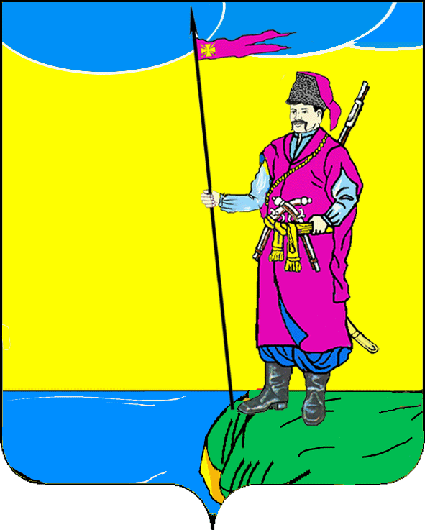 СоветПластуновского сельского поселенияДинского районаРЕШЕНИЕот 24.12.2019 г.								№ 24-05/4ст. ПластуновскаяО продлении срока действия прейскурантагарантированного перечня услуг на 2019 годРуководствуясь п. 22 ст. 14, п.4 ст.17 Федерального Закона от 06.10.2003 года №131-ФЗ «Об общих принципах организации местного самоуправления в Российской Федерации», п.3 ст.9 Федерального Закона от 12.01.1996 года №8-ФЗ      «О погребении и похоронном деле», Федеральным законом от 06.04.2015 №68-ФЗ, Законом Краснодарского края от 04.02.2004 года №666-КЗ «О погребении и похоронном деле в Краснодарском крае», на основании согласований, проведенных с РЭК – департаментом цен и тарифов Краснодарского края, пенсионным фондом Российской Федерации, Фондом социального страхования Российской Федерации, с учетом затрат специализированной службы, оказывающей гарантированный перечень услуг по погребению на территории Пластуновского сельского поселения, Совет Пластуновского сельского поселения, р е ш и л:Прейскурант гарантированного перечня услуг по погребению на 2019 год, утвержденный на территории Пластуновского сельского поселения, решением от 06.02.2019 №245-60/3 «Об утверждении Прейскуранта гарантированного перечня услуг по погребению на 2019 год, оказываемых на территории Пластуновского сельского поселения», пролонгировать до 31.12.2020.Контроль за исполнением настоящего решения возложить на комиссию по земельным и имущественным вопросам ЖКХ, транспорту и связи (Козлов).Настоящее решение подлежит опубликованию в газете «Пластуновские известия».2Настоящее вступает в силу со дня его официального опубликования и распространяются на правоотношения, возникшие с 1 января 2020 года.Глава Пластуновского сельского поселения								        С.К.ОлейникПредседатель советаПластуновскогосельского поселения									А.А.КозелковПРИЛОЖЕНИЕк решению Совета Пластуновскогосельского поселенияот 24.12.2019 года	№ 24-05/4ПРЕЙСКУРАНТгарантированного перечня услуг по погребению на 2019 годоказываемых на территории Пластуновского сельского поселения№п/пНаименование услугиСтоимость, руб. с 01.02.20191Оформление документов, необходимых для погребения133,562Предоставление (изготовление), доставка гроба и других предметов, необходимых для погребения:2642,472.1Гроб стандартный, строганный, из материалов толщиной 25-32 мм, обитый внутри и снаружи тканью х/б с подушкой из стружки1767,472.2Инвентарная табличка с указанием ФИО, даты рождения и смерти106,092.3Доставка гроба и похоронных принадлежностей по адресу, указанному заказчиком768,913Перевозка тела (останков) умершего к месту захоронения918,704Погребение умершего при рытье могилы экскаватором972,365Погребение умершего при рытье могилы вручную2173,156ИТОГО предельная стоимость гарантированного перечня услуг по погребению6.1при рытье могилы экскаватором4667,096.2при рытье могилы вручную5867,88